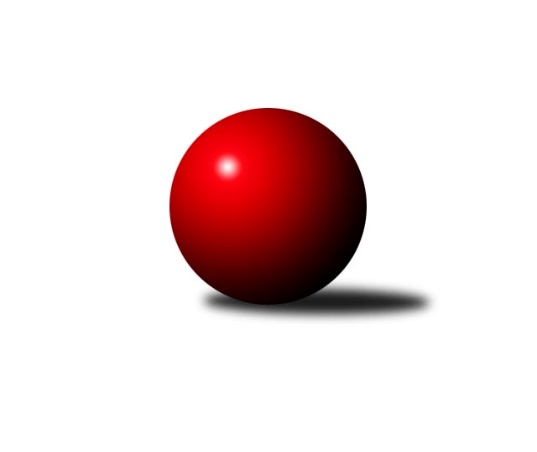 Č.12Ročník 2018/2019	11.1.2019Nejlepšího výkonu v tomto kole: 1582 dosáhlo družstvo: TJ Kuželky Česká Lípa CKP2 Libereckého kraje 2018/2019Výsledky 12. kolaSouhrnný přehled výsledků:TJ Kuželky Česká Lípa C	- TJ Bižuterie Jablonec n. N. B	4:2	1582:1567	4.0:4.0	9.1.TJ Lokomotiva Liberec B	- TJ Doksy D	6:0	1514:1389	7.0:1.0	10.1.TJ Doksy C	- SK Skalice C	5:1	1512:1468	4.5:3.5	11.1.Tabulka družstev:	1.	TJ Sokol Blíževedly B	10	6	0	4	37.0 : 23.0 	43.5 : 36.5 	 1612	12*	2.	SK Skalice C	10	6	0	4	34.0 : 26.0 	40.5 : 39.5 	 1587	12	3.	TJ Doksy C	10	6	0	4	33.5 : 26.5 	41.0 : 39.0 	 1564	12	4.	TJ Lokomotiva Liberec B	11	6	0	5	37.0 : 29.0 	50.0 : 38.0 	 1582	12	5.	TJ Kuželky Česká Lípa C	10	5	0	5	27.0 : 33.0 	37.0 : 43.0 	 1524	10	6.	TJ Bižuterie Jablonec n. N. B	11	5	0	6	32.5 : 33.5 	48.0 : 40.0 	 1581	10	7.	TJ Doksy D	10	2	0	8	15.0 : 45.0 	28.0 : 52.0 	 1468	4  * Družstvu TJ Sokol Blíževedly B budou v konečné tabulce odečteny 2 body
Podrobné výsledky kola:	 TJ Kuželky Česká Lípa C	1582	4:2	1567	TJ Bižuterie Jablonec n. N. B	Vojtěch Grus	 	 186 	 168 		354 	 1:1 	 322 	 	153 	 169		Iva Kunová	Jiří Kraus	 	 209 	 195 		404 	 1:1 	 423 	 	201 	 222		Olga Syková	Tomáš Ludvík	 	 197 	 183 		380 	 0:2 	 429 	 	227 	 202		Josef Kuna	Dan Paszek	 	 213 	 231 		444 	 2:0 	 393 	 	202 	 191		Michal Bugarozhodčí: Miroslav MalýNejlepší výkon utkání: 444 - Dan Paszek	 TJ Lokomotiva Liberec B	1514	6:0	1389	TJ Doksy D	Miroslav Lapáček *1	 	 163 	 192 		355 	 1:1 	 344 	 	178 	 166		Martina Stachová	Jaromír Tomášek	 	 191 	 193 		384 	 2:0 	 355 	 	172 	 183		Kamila Klímová	Bohumír Dušek	 	 203 	 204 		407 	 2:0 	 370 	 	171 	 199		Aleš Stach	Jan Pašek st.	 	 178 	 190 		368 	 2:0 	 320 	 	157 	 163		Klára Stachovározhodčí: Dušek Bohumírstřídání: *1 od 51. hodu Zdeněk AdamecNejlepší výkon utkání: 407 - Bohumír Dušek	 TJ Doksy C	1512	5:1	1468	SK Skalice C	Natálie Kozáková	 	 196 	 189 		385 	 1.5:0.5 	 359 	 	170 	 189		Libor Křenek	Zdeněk Chadraba	 	 192 	 212 		404 	 1:1 	 377 	 	194 	 183		Martin Foltyn	Eva Šimonová	 	 189 	 182 		371 	 2:0 	 360 	 	185 	 175		Miloš Hamal	Michal Valeš	 	 173 	 179 		352 	 0:2 	 372 	 	176 	 196		Jiří Horníkrozhodčí: Kozák RadekNejlepší výkon utkání: 404 - Zdeněk ChadrabaPořadí jednotlivců:	jméno hráče	družstvo	celkem	plné	dorážka	chyby	poměr kuž.	Maximum	1.	Vlastimil Václavík 	TJ Sokol Blíževedly B	444.16	298.3	145.8	4.1	5/5	(496)	2.	Olga Syková 	TJ Bižuterie Jablonec n. N. B	427.25	295.1	132.2	7.6	4/6	(441)	3.	Bohumír Dušek 	TJ Lokomotiva Liberec B	425.69	293.5	132.2	5.9	6/6	(459)	4.	Josef Kuna 	TJ Bižuterie Jablonec n. N. B	423.40	292.7	130.7	5.7	6/6	(444)	5.	Dan Paszek 	TJ Kuželky Česká Lípa C	421.06	287.6	133.4	8.2	4/5	(444)	6.	Martin Zeman 	SK Skalice C	420.40	290.1	130.3	9.0	5/5	(475)	7.	Zdeněk Chadraba 	TJ Doksy C	419.07	289.5	129.6	7.1	6/6	(433)	8.	Jakub Šimon 	TJ Doksy C	412.08	292.3	119.8	10.4	6/6	(455)	9.	Natálie Kozáková 	TJ Doksy C	406.08	286.1	120.0	10.2	5/6	(429)	10.	Jaromír Tomášek 	TJ Lokomotiva Liberec B	406.03	292.3	113.7	11.0	5/6	(440)	11.	Stanislava Kroupová 	TJ Sokol Blíževedly B	401.75	281.3	120.5	10.3	4/5	(452)	12.	Iveta Seifertová  ml.	TJ Bižuterie Jablonec n. N. B	396.31	275.0	121.3	8.6	4/6	(420)	13.	Libor Křenek 	SK Skalice C	395.96	291.9	104.1	11.6	5/5	(438)	14.	Radim Houžvička 	TJ Sokol Blíževedly B	395.15	282.8	112.4	11.2	4/5	(422)	15.	Martin Foltyn 	SK Skalice C	392.00	270.6	121.4	10.8	4/5	(419)	16.	Jan Pašek  st.	TJ Lokomotiva Liberec B	391.37	280.3	111.1	11.2	6/6	(424)	17.	Jiří Horník 	SK Skalice C	388.50	272.7	115.8	9.0	5/5	(409)	18.	Ludmila Tomášková 	TJ Sokol Blíževedly B	386.36	279.2	107.2	12.6	5/5	(429)	19.	Aleš Stach 	TJ Doksy D	379.00	267.0	112.0	8.6	4/5	(415)	20.	Václav Žitný 	TJ Kuželky Česká Lípa C	377.13	265.9	111.3	9.9	4/5	(407)	21.	Pavel Leger 	TJ Kuželky Česká Lípa C	376.83	275.5	101.3	16.2	4/5	(408)	22.	Klára Stachová 	TJ Doksy D	366.00	270.7	95.3	18.0	4/5	(391)	23.	Marie Kubánková 	TJ Kuželky Česká Lípa C	365.69	262.0	103.7	13.5	4/5	(418)	24.	Kamila Klímová 	TJ Doksy D	359.81	264.4	95.4	14.1	4/5	(372)	25.	Miroslav Lapáček 	TJ Lokomotiva Liberec B	356.00	260.6	95.4	16.1	4/6	(372)	26.	Martina Stachová 	TJ Doksy D	350.33	260.9	89.4	14.0	4/5	(374)	27.	Michal Valeš 	TJ Doksy C	344.20	255.7	88.6	18.0	5/6	(376)	28.	Iva Kunová 	TJ Bižuterie Jablonec n. N. B	334.98	250.1	84.9	19.3	6/6	(403)		Robert Křenek 	SK Skalice C	470.00	310.0	160.0	3.0	1/5	(470)		David Vincze 	TJ Bižuterie Jablonec n. N. B	424.00	288.3	135.7	6.7	3/6	(447)		David Chýlek 	SK Skalice C	421.75	301.5	120.3	7.3	2/5	(456)		Michal Buga 	TJ Bižuterie Jablonec n. N. B	404.00	294.0	110.0	12.0	2/6	(415)		Daniel Paterko 	TJ Bižuterie Jablonec n. N. B	402.50	287.3	115.3	7.3	2/6	(429)		Jiří Kraus 	TJ Kuželky Česká Lípa C	400.67	287.7	113.0	9.3	3/5	(437)		Miloš Merkl 	TJ Sokol Blíževedly B	396.33	277.3	119.0	7.9	3/5	(418)		Rostislav Doležal 	SK Skalice C	396.00	278.7	117.3	12.0	1/5	(412)		Václav Bláha  st.	TJ Doksy D	394.13	273.1	121.0	10.1	3/5	(425)		Zdeněk Adamec 	TJ Lokomotiva Liberec B	387.00	264.8	122.3	9.3	2/6	(411)		Jiří Klíma  ml.	TJ Doksy D	379.50	278.5	101.0	14.5	2/5	(387)		Miloš Hamal 	SK Skalice C	367.50	264.3	103.3	10.8	2/5	(401)		Tomáš Ludvík 	TJ Kuželky Česká Lípa C	365.00	276.3	88.8	18.5	2/5	(380)		Vojtěch Grus 	TJ Kuželky Česká Lípa C	362.50	278.5	84.0	15.0	1/5	(371)		Aneta Kuchyňková 	TJ Sokol Blíževedly B	361.00	263.0	98.0	19.0	1/5	(361)		Bořek Blaževič 	TJ Lokomotiva Liberec B	354.00	276.0	78.0	19.0	1/6	(354)		Eva Šimonová 	TJ Doksy C	349.17	256.5	92.7	14.3	2/6	(371)		Dana Bílková 	TJ Kuželky Česká Lípa C	347.50	256.0	91.5	12.5	1/5	(356)		Filip Doležal 	TJ Doksy C	342.50	255.5	87.0	15.0	2/6	(353)		Václav Bláha  ml.	TJ Doksy D	332.00	239.5	92.5	14.0	2/5	(334)		Libuše Lapešová 	TJ Kuželky Česká Lípa C	325.00	246.0	79.0	18.0	1/5	(325)Sportovně technické informace:Starty náhradníků:registrační číslo	jméno a příjmení 	datum startu 	družstvo	číslo startu
Hráči dopsaní na soupisku:registrační číslo	jméno a příjmení 	datum startu 	družstvo	Program dalšího kola:13. kolo			TJ Lokomotiva Liberec B - -- volný los --	17.1.2019	čt	17:00	SK Skalice C - TJ Kuželky Česká Lípa C	17.1.2019	čt	18:00	TJ Bižuterie Jablonec n. N. B - TJ Sokol Blíževedly B	19.1.2019	so	9:00	TJ Doksy D - TJ Doksy C	Nejlepší šestka kola - absolutněNejlepší šestka kola - absolutněNejlepší šestka kola - absolutněNejlepší šestka kola - absolutněNejlepší šestka kola - dle průměru kuželenNejlepší šestka kola - dle průměru kuželenNejlepší šestka kola - dle průměru kuželenNejlepší šestka kola - dle průměru kuželenNejlepší šestka kola - dle průměru kuželenPočetJménoNázev týmuVýkonPočetJménoNázev týmuPrůměr (%)Výkon4xDan PaszekČ. Lípa C4444xDan PaszekČ. Lípa C113.684449xJosef KunaJablonec B42910xJosef KunaJablonec B109.844296xOlga SykováJablonec B4234xOlga SykováJablonec B108.34235xBohumír DušekLok. Liberec B4076xZdeněk ChadrabaDoksy C106.884046xZdeněk ChadrabaDoksy C4047xBohumír DušekLok. Liberec B104.664073xJiří KrausČ. Lípa C4043xJiří KrausČ. Lípa C103.44404